French Revolution DBQ 2015/2016Directions:  The following question is based on the accompanying Documents 1-6.  The documents have been edited for the purpose of this exercise.  This question is designed to test your ability to apply several historical thinking skills simultaneously, including historical argumentation, use of relevant historical evidence, contextualization, and synthesis.  Your response should be based on your analysis of the documents and your knowledge of the topic.Write a well-integrated essay that does the following:States an appropriate theses that directly addresses all parts of the questionSupports the thesis or an appropriate argument with evidence from all or all but one of the documents AND your knowledge of European history beyond/outside the documents.Analyzes a majority of the documents in terms of such features as their intended audience, purpose, point of view, format, argument, limitations, and/or social context as appropriate to the argumentPlaces the argument in the context of broader regional, national, or global processesQuestion:  Using the documents, analyze the extent to which, and the ways in which Enlightenment ideals were applied in the French Revolution.(periodization)Document 1Document 2Document 3Document 4Document 5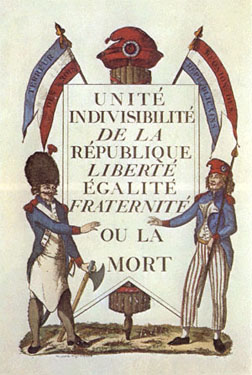 Document 6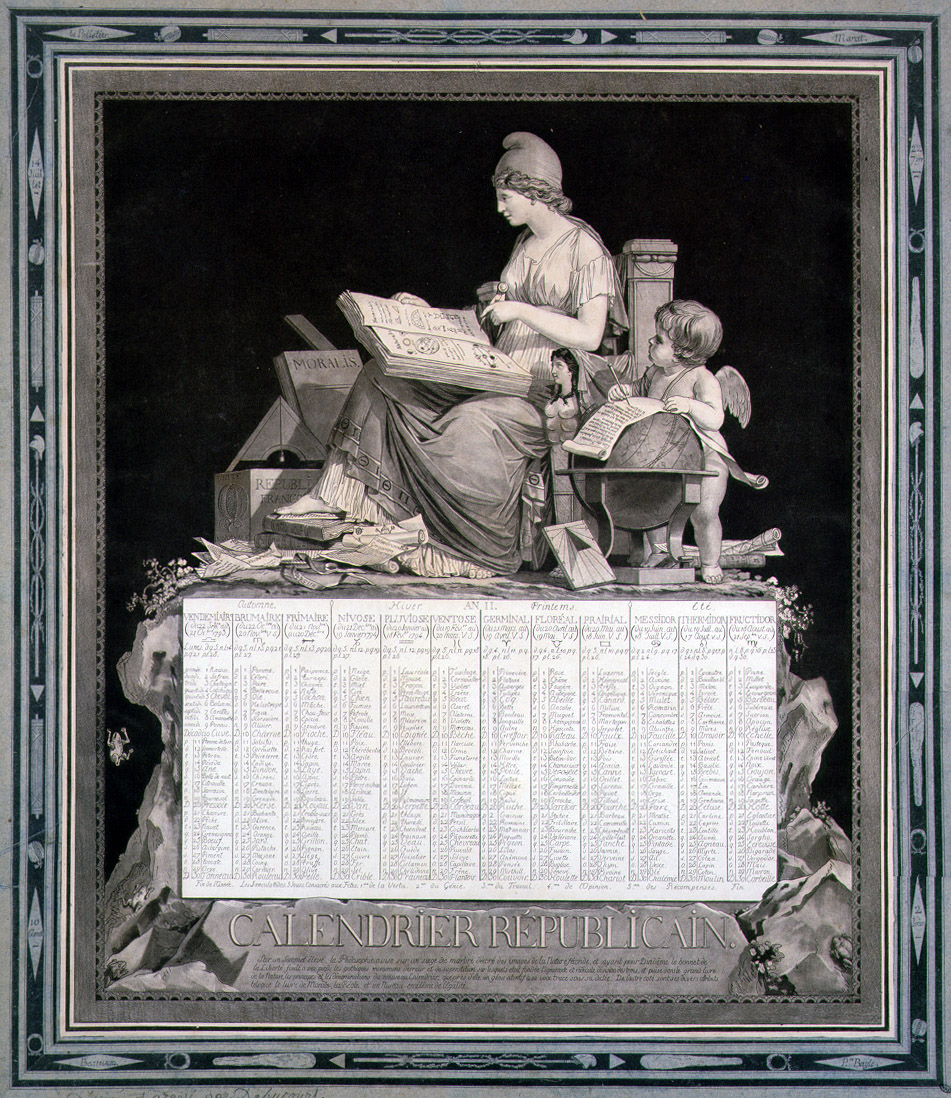 Document 7